ARMENIA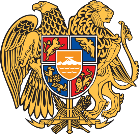 January 28, 201932nd Session of the UPR Working GroupReview of EritreaArmenia welcomes the delegation of Eritrea and thanks for the presentation of the National report.  Armenia congratulates Eritrea on signing a peace treaty with Ethiopia in July 2018. We acknowledge the will and affirmation of the Government of Eritrea to end one of the Africa`s most enduring conflicts. Armenia is concerned that Eritrea ignores the requests from the Special Rapporteurs on torture, freedom of religion or belief, the right to food, freedom of opinion and expression to carry out comprehensive studies on the human rights situations. Armenia encourages the Government of Eritrea to grant access to UN Human Rights mechanisms in order to help to assess the human rights situation in these areas.  Armenia would like to make the following recommendations to Eritrea: To ratify the Convention on the Prevention and Punishment of the Crime of Genocide,To ratify the International Convention for the Protection of All Persons from Enforced Disappearance, To undertake steps aiming at the abolition of the death penalty.Armenia wishes the delegation of Eritrea a successful UPR review.I thank you. 